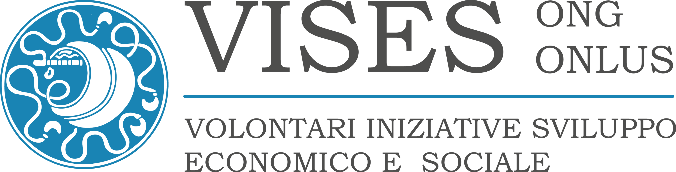 PRESIDENTERita SANTARELLIVICE PRESIDENTEAndrea MOLZACONSIGLIO DIRETTIVO
Mario CARDONIDaniele DAMELEFrancesco DINDOGiacomo GARGANOAndrea MOLZAPaolo PANICONIRita SANTARELLIAntonio SCUOTTORenato Oscar VALENTINI  Bruno VILLANI   REVISORIPaola PERRONE - Presidente   Ennio CESAEnrico DOSSI Rosj CATALANO (Supplente)Barbara FORGILLO (Supplente)PROBIVIRIEmidio SANTUCCI - PresidenteSalvatore BENEDETTOGiovanni BERNABEI 